Codice esito: 88614EInizio modulo1.1 Stazione appaltante				COMUNE DI SANT'AGATA DE' GOTI
2.5. Descrizione:POR Campania FERS 2007/2013 - Asse 1 - Obiettivo Operativo 1.5 "Interventi di sistemazione e regimentazione idraulica del fiume Isclero nel territorio di Sant'Agata de' Goti finalizzati a limitare i fenomeni di erosione e a prevenire i movimenti franosi Dell’importo a base d’asta di Euro 1.766.514,87 di cui Euro 56.924,29 per oneri sicurezza non soggetti a ribasso, oltre I.V.A. - CUP: H79H12000300006 2.7. Tipologia (classificazione Common Procurement Vocabulary - CPV)CPV1: 45240000-1 - Lavori di costruzione per opere idrau... 
2.8. Tipologia intervento						Recupero2.9. Responsabile del procedimentoNome: Francesco
Cognome: Parlati
Codice fiscale: PRLFNC58H28I197O2.10. Codice Unico di progetto di investimento Pubblico (CUP)		CUP: H79H120003000062.11. Codice Identificativo Gara (CIG)					CIG: 5599583A102.12. Luogo di esecuzione						Sant'Agata de' Goti3.1 Importo complessivo dei lavori a base di gara compresi gli oneri per la sicurezza (IVA esclusa)Euro 1.766.514,873.2 Sono previsti gli oneri per la sicurezza?				Sì
Importo degli oneri per l'attuazione dei piani di sicurezza non soggetti a ribasso d'asta (IVA esclusa) Euro 56924,29 3.3 Importo contrattuale (IVA esclusa)					Euro 1489561,203.4 Percentuale ribasso di gara dell'offerta aggiudicataria		% 16,2004. Procedura di aggiudicazione						Procedura aperta6.1. Data entro cui gli operatori economici dovevano presentare richiesta di partecipazione o presentare offerta (*)								data 14/03/20147.2.Corrispettivo del lavoro a misura					Euro 1766514,878.1. Categoria prevalente:				OG8  Euro III-bis fino a euro 1.500.0009. Data di aggiudicazione definitiva					Data 28/01/201510. Gara10.1. N. imprese richiedenti 0
10.2. N. imprese invitate 0
10.3. N. imprese offerenti 14
10.4. N. imprese ammesse 1411. Aggiudicatario1. AM COSTRUZIONI GENERALI S.R.L. - [mandatario] 2. CEIS S.R.L. - [mandante] 3. COSTRUZIONI IANNOTTA S.R.L. - [mandante]12. Criteri di aggiudicazioneOfferta economicamente piu' vantaggiosa 13. Tempo di esecuzione dei lavori13.1 numero giorni 200
13.2 data presunta di fine lavori 31/10/201516. Variazione esito16.1 Data di ultima variazione esito:03/02/201516.2 Causale variazione esito:Variazione richiesta da COMUNE DI SANT'AGATA DE' GOTI con email del 3.02.2015.Motivazione:"...si sostituisce il file in quanto presentava un errore materiale non incidente sulle informazioni principali".Fine moduloCodice esito: 88854EInizio modulo1.1 Stazione appaltante						COMUNE DI SOLOPACA
2.5. Descrizione:LAVORI DI RIFUNZIONALIZZAZIONE RETE IDRICA, FOGNARIA E DI PUBBLICA ILLUMINAZIONE FINALIZZATI ALL'ADEGUAMENTO FUNZIONALE ED AL RISPARMIO IDRICO ED ENERGETICO 2.7. Tipologia (classificazione Common Procurement Vocabulary - CPV)CPV1: 32424000-1 - Infrastruttura di rete 
2.8. Tipologia intervento						Ristrutturazione2.9. Responsabile del procedimentoNome: SILVANO
Cognome: LONARDO
Codice fiscale: LNRSVN60H21I809S2.10. Codice Unico di progetto di investimento Pubblico (CUP)		CUP: B16H130000100062.11. Codice Identificativo Gara (CIG)					CIG: 58234921A02.12. Luogo di esecuzione						Solopaca3.1 Importo complessivo dei lavori a base di gara compresi gli oneri per la sicurezza (IVA esclusa)Euro 1.792.608,103.2 Sono previsti gli oneri per la sicurezza?				Sì
Importo degli oneri per l'attuazione dei piani di sicurezza non soggetti a ribasso d'asta (IVA esclusa) Euro 17693,08 3.3 Importo contrattuale (IVA esclusa)					Euro 1622216,263.4 Percentuale ribasso di gara dell'offerta aggiudicataria		% 9,6004. Procedura di aggiudicazione						Procedura aperta6.1. Data entro cui gli operatori economici dovevano presentare richiesta di partecipazione o presentare offerta (*)								data 25/07/20147.1 Corrispettivo del lavoro a corpo					Euro 1792608,108.1. Categoria prevalente:					OG6  Euro III fino a euro 1.033.0008.2. Categorie scorporabili:8.2.1. OG3  Euro II fino a euro 516.000
8.2.2. OG10  Euro II fino a euro 516.000
9. Data di aggiudicazione definitiva					Data 26/01/201510. Gara10.1. N. imprese richiedenti 0
10.2. N. imprese invitate 0
10.3. N. imprese offerenti 8
10.4. N. imprese ammesse 511. AggiudicatarioRILLO COSTRUZIONI S.R.L. - [aggiudicatario]12. Criteri di aggiudicazioneOfferta economicamente piu' vantaggiosa 13. Tempo di esecuzione dei lavori13.1 numero giorni 300
13.2 data presunta di fine lavori 30/10/2015Codice esito: 89990EInizio modulo1.1 Stazione appaltante				COMUNE DI SAN GIORGIO DEL SANNIo
2.5. Descrizione:ristrutturazione ed adeguamento della rete idrica e fognaria con annesso impianto di depurazione 2° Lotto-Risanamento criticità idrauliche lungo via Roma- Adeguamento funzionale impianto di depurazione 2.7. Tipologia (classificazione Common Procurement Vocabulary - CPV)CPV1: 45230000-8 - Lavori di costruzione di condutture, ... 
2.9. Responsabile del procedimentoNome: MARIO
Cognome: FUSCO
Codice fiscale: FSCMRA52C23H894Z2.10. Codice Unico di progetto di investimento Pubblico (CUP)		CUP: H49G140000400082.11. Codice Identificativo Gara (CIG)					CIG: 566088239B2.12. Luogo di esecuzione						San Giorgio del Sannio3.1 Importo complessivo dei lavori a base di gara compresi gli oneri per la sicurezza (IVA esclusa)Euro 1.000.009,483.2 Sono previsti gli oneri per la sicurezza?				Sì
Importo degli oneri per l'attuazione dei piani di sicurezza non soggetti a ribasso d'asta (IVA esclusa) Euro 33549,70 3.3 Importo contrattuale (IVA esclusa)					Euro 967642,743.4 Percentuale ribasso di gara dell'offerta aggiudicataria		% 3,3494. Procedura di aggiudicazione						Procedura aperta6.1. Data entro cui gli operatori economici dovevano presentare richiesta di partecipazione o presentare offerta (*)								data 04/08/20147.1 Corrispettivo del lavoro a corpo					Euro 1000009,488.1. Categoria prevalente:OG6  Euro III fino a euro 1.033.0008.2. Categorie scorporabili:8.2.1. OS22  Euro I fino a euro 258.000
9. Data di aggiudicazione definitiva				Data 21/10/201410. Gara10.1. N. imprese richiedenti 0
10.2. N. imprese invitate 0
10.3. N. imprese offerenti 2
10.4. N. imprese ammesse 211. AggiudicatarioVI.COS. COSTRUZIONI S.R.L. - [aggiudicatario]12. Criteri di aggiudicazioneOfferta economicamente piu' vantaggiosa 13. Tempo di esecuzione dei lavori13.1 numero giorni 270
13.2 data presunta di fine lavori 22/10/2015Codice esito: 90550EInizio modulo1. Anagrafica - Stazione Appaltante					Comune di Cerreto Sannita
2.5. Descrizione:Ristrutturazione e Miglioramento Sismico Edificio Strategico Caserma sede della Compagnia dei Carabinieri. 2.7. Tipologia (classificazione Common Procurement Vocabulary - CPV)CPV1: 45223000-6 - Lavori di costruzione di strutture ed... 
2.8. Tipologia intervento						Ristrutturazione2.9. Responsabile del procedimentoNome: LETIZIO
Cognome: NAPOLETANO
Codice fiscale: NPLLTZ56R11C525R2.10. Codice Unico di progetto di investimento Pubblico (CUP)		CUP: F52G140004500062.11. Codice Identificativo Gara (CIG)					CIG: 6049715EBC2.12. Luogo di esecuzione						Cerreto Sannita3.1 Importo complessivo dei lavori a base di gara compresi gli oneri per la sicurezza (IVA esclusa)Euro 225.470,003.2 Sono previsti gli oneri per la sicurezza?				No
Importo degli oneri per l'attuazione dei piani di sicurezza non soggetti a ribasso d'asta (IVA esclusa) Euro 0,00 3.3 Importo contrattuale (IVA esclusa)					Euro 214196,503.4 Percentuale ribasso di gara dell'offerta aggiudicataria		% 5,0004. Procedura di aggiudicazione						Procedura aperta6.1. Data entro cui gli operatori economici dovevano presentare richiesta di partecipazione o presentare offerta (*)								data 12/01/20157.1 Corrispettivo del lavoro a corpo					Euro 225470,008.1. Categoria prevalente:						OG1  Euro I fino a euro 258.0009. Data di aggiudicazione definitiva					Data 10/02/201510. Gara10.1. N. imprese richiedenti 0
10.2. N. imprese invitate 0
10.3. N. imprese offerenti 1
10.4. N. imprese ammesse 111. AggiudicatarioSISTRI SRL UNIPERSONALE - [aggiudicatario]12. Criteri di aggiudicazioneOfferta economicamente piu' vantaggiosa 13. Tempo di esecuzione dei lavori13.1 numero giorni 180
13.2 data presunta di fine lavori 21/07/2015Codice esito: 91222EInizio modulo1.1 Stazione appaltante					COMUNE DI FRAGNETO MONFORTE
2.5. Descrizione:Lavori di riqualificazione e valorizzazione di luoghi del turismo e delle testimonianze storico-culturali dell'area compresa tra il Palazzo Ducale e Via Roma 2.7. Tipologia (classificazione Common Procurement Vocabulary - CPV)CPV1: 45223500-1 - Strutture in cemento armato 
2.8. Tipologia intervento						Nuova costruzione2.9. Responsabile del procedimentoNome: Angelo Carmine
Cognome: Giordano
Codice fiscale: GRDNLC60C09I809R2.10. Codice Unico di progetto di investimento Pubblico (CUP)		CUP: I76G130012600062.11. Codice Identificativo Gara (CIG)					CIG: 5900419BC82.12. Luogo di esecuzione						Fragneto Monforte3.1 Importo complessivo dei lavori a base di gara compresi gli oneri per la sicurezza (IVA esclusa)Euro 1.919.379,043.2 Sono previsti gli oneri per la sicurezza?				Sì
Importo degli oneri per l'attuazione dei piani di sicurezza non soggetti a ribasso d'asta (IVA esclusa) Euro 36806,07 3.3 Importo contrattuale (IVA esclusa)					Euro 1881727,583.4 Percentuale ribasso di gara dell'offerta aggiudicataria		% 2,0004. Procedura di aggiudicazione						Procedura aperta6.1. Data entro cui gli operatori economici dovevano presentare richiesta di partecipazione o presentare offerta (*)								data 06/10/20147.1 Corrispettivo del lavoro a corpo					Euro 1881727,588.1. Categoria prevalente:OS21  Euro III fino a euro 1.033.0008.2. Categorie scorporabili:8.2.1. OG1  Euro III fino a euro 1.033.000
8.2.2. OG3  Euro II fino a euro 516.000
8.2.3. OG10  Euro I fino a euro 258.000
9. Data di aggiudicazione definitiva					Data 18/02/201510. Gara10.1. N. imprese richiedenti 0
10.2. N. imprese invitate 0
10.3. N. imprese offerenti 4
10.4. N. imprese ammesse 411. Aggiudicatarioditta FALC ENGINEERING S.r.l. - [aggiudicatario]12. Criteri di aggiudicazione					Offerta economicamente piu' vantaggiosa 13. Tempo di esecuzione dei lavori13.1 numero giorni 345
13.2 data presunta di fine lavori 10/12/2015Codice esito: 91376EInizio modulo1.1 Stazione appaltante					Comune di San Giorgio la Molara
2.5. Descrizione:P.O.R. Campania 2007-2013 F.E.S.R. - Delibere Giunta Regionale Campania nn. 148/2013 e 378/13; D.D. n. 70 del 24/02/2014 - Lavori di Completamento del restauro e recupero dell’ex convento dei Dominicani. 2.7. Tipologia (classificazione Common Procurement Vocabulary - CPV)CPV1: 45454100-5 - Lavori di restauro 
2.8. Tipologia intervento							Restauro2.9. Responsabile del procedimentoNome: Antonio
Cognome: Pacifico
Codice fiscale: PCFNTN63S29H764U2.10. Codice Unico di progetto di investimento Pubblico (CUP)			CUP: i53b130000700022.11. Codice Identificativo Gara (CIG)						CIG: 5801787a152.12. Luogo di esecuzione							San Giorgio La Molara3.1 Importo complessivo dei lavori a base di gara compresi gli oneri per la sicurezza (IVA esclusa)Euro 542.597,183.2 Sono previsti gli oneri per la sicurezza?					Sì
Importo degli oneri per l'attuazione dei piani di sicurezza non soggetti a ribasso d'asta (IVA esclusa) Euro 8400,64 3.3 Importo contrattuale (IVA esclusa)						Euro 525449,473.4 Percentuale ribasso di gara dell'offerta aggiudicataria			% 3,2104. Procedura di aggiudicazione							Procedura aperta6.1. Data entro cui gli operatori economici dovevano presentare richiesta di partecipazione o presentare offerta (*)									data 22/07/20147.2.Corrispettivo del lavoro a misura						Euro 542597,188.1. Categoria prevalente:						OG2  Euro II fino a euro 516.0009. Data di aggiudicazione definitiva						Data 09/10/201410. Gara10.1. N. imprese richiedenti 0
10.2. N. imprese invitate 0
10.3. N. imprese offerenti 3
10.4. N. imprese ammesse 211. AggiudicatarioCostruzioni Lombardi Achille S.r.l. - [aggiudicatario]12. Criteri di aggiudicazioneOfferta economicamente piu' vantaggiosa 13. Tempo di esecuzione dei lavori13.1 numero giorni 240
13.2 data presunta di fine lavori 18/05/2015Codice esito: 91769EInizio modulo1.1 Stazione appaltante				Comune di San Giorgio la Molara
2.5. Descrizione:PROCEDURA APERTA per l’affidamento della progettazione esecutiva ed esecuzione degli interventi di efficientamento energetico su edifici di proprietà comunale POR FESR 2007-2013 ASSE III  ENERGIA consistenti nei Lavori di efficientamento energetico di Palazzo Muscetta adibito a Centro di servizi polifunzionale con il criterio dell’offerta economicamente più vantaggiosa (ex art. 53, comma 2, lett. B, art. 55 e art. 83 del DLgs 163/06 e s.m.i.; l.r. n. 3/07 e s.m.i.) 2.7. Tipologia (classificazione Common Procurement Vocabulary - CPV)CPV1: 45454000-4 - Lavori di ristrutturazione 
2.8. Tipologia intervento								Ristrutturazione2.9. Responsabile del procedimentoNome: Antonio
Cognome: Pacifico
Codice fiscale: PCFNTN63S29H764U2.10. Codice Unico di progetto di investimento Pubblico (CUP)			CUP: I51E130001200092.11. Codice Identificativo Gara (CIG)						CIG: 58352508A02.12. Luogo di esecuzione							San Giorgio La Molara3.1 Importo complessivo dei lavori a base di gara compresi gli oneri per la sicurezza (IVA esclusa)Euro 626.203,593.2 Sono previsti gli oneri per la sicurezza?					Sì
Importo degli oneri per l'attuazione dei piani di sicurezza non soggetti a ribasso d'asta (IVA esclusa) Euro 12065,81 3.3 Importo contrattuale (IVA esclusa)						Euro 587819,983.4 Percentuale ribasso di gara dell'offerta aggiudicataria			% 6,2504. Procedura di aggiudicazione							Procedura aperta6.1. Data entro cui gli operatori economici dovevano presentare richiesta di partecipazione o presentare offerta (*)									data 15/09/20147.1 Corrispettivo del lavoro a corpo						Euro 626203,598.1. Categoria prevalente:						OG1  Euro II fino a euro 516.0008.2. Categorie scorporabili:8.2.1. OG11  Euro I fino a euro 258.000
8.2.2. OG9  Euro I fino a euro 258.000
9. Data di aggiudicazione definitiva						Data 10/12/201410. Gara10.1. N. imprese richiedenti 0
10.2. N. imprese invitate 0
10.3. N. imprese offerenti 3
10.4. N. imprese ammesse 311. Aggiudicatario1. Future Building Srl - [mandatario] 2. Picciuto Srl - [mandante] 3. Ruggiero Telecomunicazioni & Energia Srl - [mandante]12. Criteri di aggiudicazioneOfferta economicamente piu' vantaggiosa 13. Tempo di esecuzione dei lavori13.1 numero giorni 270
13.2 data presunta di fine lavori 23/06/2015Codice esito: 91790EInizio modulo1.1 Stazione appaltante				Comune di Ginestra degli Schiavoni
2.5. Descrizione:Lavori di potenziamento area P.I.P.? da effettuarsi sul territorio del Comune di Ginestra degli Schiavoni (Bn) in Zona P.I.P.. CAT. PREV. OG1 - CUP G96I10000040002 CIG 5836284DE7 2.7. Tipologia (classificazione Common Procurement Vocabulary - CPV)CPV1: 45262600-7 - Lavori specializzati di costruzione v... 
2.9. Responsabile del procedimentoNome: Luigi 
Cognome: Castiello
Codice fiscale: CSTLGU56H09A783Q2.11. Codice Identificativo Gara (CIG)					CIG: 5836284DE72.12. Luogo di esecuzione						Ginestra degli Schiavoni3.1 Importo complessivo dei lavori a base di gara compresi gli oneri per la sicurezza (IVA esclusa)Euro 1.929.920,203.2 Sono previsti gli oneri per la sicurezza?				Sì
Importo degli oneri per l'attuazione dei piani di sicurezza non soggetti a ribasso d'asta (IVA esclusa) Euro 20324,01 3.3 Importo contrattuale (IVA esclusa)					Euro 1852295,123.4 Percentuale ribasso di gara dell'offerta aggiudicataria		% 4,0654. Procedura di aggiudicazione						Procedura aperta6.1. Data entro cui gli operatori economici dovevano presentare richiesta di partecipazione o presentare offerta (*)								data 31/10/20147.1 Corrispettivo del lavoro a corpo					Euro 104552,627.2.Corrispettivo del lavoro a misura					Euro 1825367,588.1. Categoria prevalente:					OG1  Euro IV fino a euro 2.582.0009. Data di aggiudicazione definitiva					Data 23/02/201510. Gara10.1. N. imprese richiedenti 0
10.2. N. imprese invitate 0
10.3. N. imprese offerenti 6
10.4. N. imprese ammesse 611. AggiudicatarioLAMPUGNALE S.R.L. - [aggiudicatario]12. Criteri di aggiudicazioneOfferta economicamente piu' vantaggiosa 13. Tempo di esecuzione dei lavori13.1 numero giorni 300
13.2 data presunta di fine lavori 31/10/2015Codice esito: 91983EInizio modulo1.1 Stazione appaltante							Comune di Paduli
2.5. Descrizione:Completamento delle opere di urbanizzazione primarie e secondarie e dei servizi P.I.P. saglieta 2.7. Tipologia (classificazione Common Procurement Vocabulary - CPV)CPV1: 45231300-8 - Lavori di costruzione di condotte idr... 
2.8. Tipologia intervento							Completamento2.9. Responsabile del procedimentoNome: Giovanni
Cognome: Citarella
Codice fiscale: CTRGNN53C03G227Z2.10. Codice Unico di progetto di investimento Pubblico (CUP)			CUP: B99D130002100022.11. Codice Identificativo Gara (CIG)						CIG: 583093609C2.12. Luogo di esecuzione							Paduli3.1 Importo complessivo dei lavori a base di gara compresi gli oneri per la sicurezza (IVA esclusa)Euro 1.943.279,783.2 Sono previsti gli oneri per la sicurezza?					Sì
Importo degli oneri per l'attuazione dei piani di sicurezza non soggetti a ribasso d'asta (IVA esclusa) Euro 17113,64 3.3 Importo contrattuale (IVA esclusa)						Euro 1817135,863.4 Percentuale ribasso di gara dell'offerta aggiudicataria			% 6,5494. Procedura di aggiudicazione							Procedura aperta6.1. Data entro cui gli operatori economici dovevano presentare richiesta di partecipazione o presentare offerta (*)									data 22/08/20147.3.Corrispettivo del lavoro a corpo e misura					Euro 1943279,78 8.1. Categoria prevalente:						OG3  Euro IV fino a euro 2.582.008.2. Categorie scorporabili:8.2.1. OS10  Euro I fino a euro 258.000
9. Data di aggiudicazione definitiva						Data 12/12/201410. Gara10.1. N. imprese richiedenti 4
10.2. N. imprese invitate 0
10.3. N. imprese offerenti 4
10.4. N. imprese ammesse 411. Aggiudicatario						Rillo Costruzioni s.r.l. - [aggiudicatario]12. Criteri di aggiudicazioneOfferta economicamente piu' vantaggiosa 13. Tempo di esecuzione dei lavori13.1 numero giorni 180
13.2 data presunta di fine lavori 30/11/2015Codice esito: 91985EInizio modulo1.1 Stazione appaltante							Comune di Paduli
2.5. Descrizione:Appalto dei lavori di: "Sistemazione e rifunzionalizzazione viabilità comunale zona cimitero e realizzazione di un parcheggio a servizio del civico cimitero" 2.7. Tipologia (classificazione Common Procurement Vocabulary - CPV)CPV1: 45223300-9 - Lavori di costruzione di parcheggi 
2.8. Tipologia intervento							Nuova costruzione2.9. Responsabile del procedimentoNome: Mario Lucio
Cognome: Verlingieri
Codice fiscale: vrlmlc55p12g227c2.10. Codice Unico di progetto di investimento Pubblico (CUP)			CUP: B93G080000900002.11. Codice Identificativo Gara (CIG)						CIG: 58299589872.12. Luogo di esecuzione							Paduli3.1 Importo complessivo dei lavori a base di gara compresi gli oneri per la sicurezza (IVA esclusa)Euro 1.114.152,113.2 Sono previsti gli oneri per la sicurezza?					Sì
Importo degli oneri per l'attuazione dei piani di sicurezza non soggetti a ribasso d'asta (IVA esclusa) Euro 16465,30 3.3 Importo contrattuale (IVA esclusa)						Euro 1080700,253.4 Percentuale ribasso di gara dell'offerta aggiudicataria			% 3,0474. Procedura di aggiudicazione							Procedura aperta6.1. Data entro cui gli operatori economici dovevano presentare richiesta di partecipazione o presentare offerta (*)									data 05/08/20147.2.Corrispettivo del lavoro a misura						Euro 1097686,818.1. Categoria prevalente:OG1  Euro II fino a euro 516.0008.2. Categorie scorporabili:8.2.1. OG3  Euro III fino a euro 1.033.000
9. Data di aggiudicazione definitiva						Data 13/01/201510. Gara10.1. N. imprese richiedenti 2
10.2. N. imprese invitate 0
10.3. N. imprese offerenti 2
10.4. N. imprese ammesse 211. Aggiudicatario1. Tony Costruzione srl - [aggiudicatario]12. Criteri di aggiudicazioneOfferta economicamente piu' vantaggiosa 13. Tempo di esecuzione dei lavori13.1 numero giorni 316
13.2 data presunta di fine lavori 30/11/2015Codice esito: 92093EInizio modulo1. Anagrafica - Stazione Appaltante				COMUNE DI PONTELANDOLFO
2.5. Descrizione:Progettazione esecutiva ed esecuzione delle opere relative a "Riqualificazione e valorizzazione del Centro Storico dell'area circostante il Palazzo Rinaldi" 2.7. Tipologia (classificazione Common Procurement Vocabulary - CPV)CPV1: 71300000-1 - Servizi di ingegneria 
CPV2: 45233161-5 - Lavori di costruzione di marciapiedi 
CPV3: 45454100-5 - Lavori di restauro 2.9. Responsabile del procedimentoNome: Gabriele
Cognome: Pallaadino
Codice fiscale: PLLGRL60R08G848R2.10. Codice Unico di progetto di investimento Pubblico (CUP)		CUP: E98I140000000062.11. Codice Identificativo Gara (CIG)					CIG: 5938518C122.12. Luogo di esecuzione						Pontelandolfo3.1 Importo complessivo dei lavori a base di gara compresi gli oneri per la sicurezza (IVA esclusa)Euro 1.634.139,363.2 Sono previsti gli oneri per la sicurezza?				Sì
Importo degli oneri per l'attuazione dei piani di sicurezza non soggetti a ribasso d'asta (IVA esclusa) Euro 48665,00 3.3 Importo contrattuale (IVA esclusa)					Euro 1618665,003.4 Percentuale ribasso di gara dell'offerta aggiudicataria		% 0,0006.1. Data entro cui gli operatori economici dovevano presentare richiesta di partecipazione o presentare offerta (*)								data 24/11/20147.3.Corrispettivo del lavoro a corpo e misura				Euro 1585474,36 8.1. Categoria prevalente:					OG3  Euro III fino a euro 1.033.0008.2. Categorie scorporabili:8.2.1. OS24  Euro III fino a euro 1.033.000
8.2.2. OG2  Euro II fino a euro 516.000
9. Data di aggiudicazione definitiva					Data 20/01/201510. Gara10.1. N. imprese richiedenti 0
10.2. N. imprese invitate 0
10.3. N. imprese offerenti 4
10.4. N. imprese ammesse 411. AggiudicatarioAppalti e Costruzioni Civili s.r.l. - [aggiudicatario]12. Criteri di aggiudicazioneOfferta economicamente piu' vantaggiosa 13. Tempo di esecuzione dei lavori13.1 numero giorni 648
13.2 data presunta di fine lavori 10/12/2015Codice esito: 92205EInizio modulo1.1 Stazione appaltante						COMUNE DI BUONALBERGO
2.5. Descrizione:AMPLIAMENTO E SISTEMAZIONE DELLA RETE FOGNARIA CITTADINA E DEL SISTEMA DEPURATIVO 2.7. Tipologia (classificazione Common Procurement Vocabulary - CPV)CPV1: 45231300-8 - Lavori di costruzione di condotte idr... 2.9. Responsabile del procedimentoNome: ADAMO
Cognome: VENTURA
Codice fiscale: VNTDMA70E10A783O2.10. Codice Unico di progetto di investimento Pubblico (CUP)		CUP: D26J130019500062.11. Codice Identificativo Gara (CIG)					CIG: 5808459BFD2.12. Luogo di esecuzione						Buonalbergo3.1 Importo complessivo dei lavori a base di gara compresi gli oneri per la sicurezza (IVA esclusa)Euro 2.187.750,383.2 Sono previsti gli oneri per la sicurezza?				Sì
Importo degli oneri per l'attuazione dei piani di sicurezza non soggetti a ribasso d'asta (IVA esclusa) Euro 79642,93 3.3 Importo contrattuale (IVA esclusa)					Euro 2021042,613.4 Percentuale ribasso di gara dell'offerta aggiudicataria		% 4,1304. Procedura di aggiudicazione						Procedura aperta6.1. Data entro cui gli operatori economici dovevano presentare richiesta di partecipazione o presentare offerta (*)								data 14/08/20147.1 Corrispettivo del lavoro a corpo					Euro 2187750,388.1. Categoria prevalente:OG6  Euro IV fino a euro 2.582.0008.2. Categorie scorporabili:						OG1  Euro II fino a euro 516.000
9. Data di aggiudicazione definitiva					Data 02/02/201510. Gara10.1. N. imprese richiedenti 0
10.2. N. imprese invitate 0
10.3. N. imprese offerenti 13
10.4. N. imprese ammesse 1311. AggiudicatarioEUROIMPRESIT DI PICCOLO SALVATORE - EDILIA SRL - [aggiudicatario]12. Criteri di aggiudicazioneOfferta economicamente piu' vantaggiosa 13. Tempo di esecuzione dei lavori13.1 numero giorni 390
13.2 data presunta di fine lavori 31/12/2015Codice esito: 92494EInizio modulo1.1 Stazione appaltante						COMUNE DI PUGLIANELLO
2.5. Descrizione:CUP G15G14000000006 CIG 5803799671; L’appalto riguarda la esecuzione delle opere relative a: adeguamento impianto di depurazione - realizzazione di scolmatoi con relativi tratti emissari e ristrutturazione rete idrica consistenti in: rifacimento tratti di rete fognaria  ristrutturazione del collettore dal Centro Abitato al depuratore - ristrutturazione dell’Impianto di depurazione esistente - sostituzione tratti di rete idrica. I lavori da realizzarsi interessano l’intero territorio del C 2.7. Tipologia (classificazione Common Procurement Vocabulary - CPV)CPV1: 45000000-7 - Lavori di costruzione 
2.8. Tipologia intervento						Altro2.9. Responsabile del procedimentoNome: ING. FILIPPO 
Cognome: DI COSMO
Codice fiscale: DCSFPP50M07F839J2.11. Codice Identificativo Gara (CIG)					CIG: 58037996712.12. Luogo di esecuzione						Puglianello3.1 Importo complessivo dei lavori a base di gara compresi gli oneri per la sicurezza (IVA esclusa)Euro 2.504.654,903.2 Sono previsti gli oneri per la sicurezza?				Sì
Importo degli oneri per l'attuazione dei piani di sicurezza non soggetti a ribasso d'asta (IVA esclusa) Euro 23203,22 3.3 Importo contrattuale (IVA esclusa)					Euro 2454281,433.4 Percentuale ribasso di gara dell'offerta aggiudicataria		% 2,0304. Procedura di aggiudicazione						Procedura aperta6.1. Data entro cui gli operatori economici dovevano presentare richiesta di partecipazione o presentare offerta (*)								data 11/07/20147.2.Corrispettivo del lavoro a misura					Euro 2504654,908.1. Categoria prevalente:OG6  Euro III-bis fino a euro 1.500.0009. Data di aggiudicazione definitiva					Data 13/11/201410. Gara10.1. N. imprese richiedenti 0
10.2. N. imprese invitate 0
10.3. N. imprese offerenti 2
10.4. N. imprese ammesse 211. AggiudicatarioRUBANO COSTRUZIONI SRL - [mandatario]12. Criteri di aggiudicazione					Offerta economicamente piu' vantaggiosa 13. Tempo di esecuzione dei lavori13.1 numero giorni 365
13.2 data presunta di fine lavori 15/03/2016Codice esito: 92941EInizio modulo1.1 Stazione appaltante						Comune di Cerreto Sannita
2.5. Descrizione:Realizzazione di un elettrodotto rurale nel Comune di Cerreto Sannita 2.7. Tipologia (classificazione Common Procurement Vocabulary - CPV)CPV1: 45231400-9 - Lavori generali di costruzione di lin... 
2.8. Tipologia intervento						Nuova costruzione2.9. Responsabile del procedimentoNome: Letizio
Cognome: Napoletano
Codice fiscale: ltznpl56r11c525r2.10. Codice Unico di progetto di investimento Pubblico (CUP)		CUP: f57e130001500092.11. Codice Identificativo Gara (CIG)					CIG: 53982687A2.12. Luogo di esecuzione						Cerreto Sannita3.1 Importo complessivo dei lavori a base di gara compresi gli oneri per la sicurezza (IVA esclusa)Euro 1.520.710,003.2 Sono previsti gli oneri per la sicurezza?				Sì
Importo degli oneri per l'attuazione dei piani di sicurezza non soggetti a ribasso d'asta (IVA esclusa) Euro 49974,00 3.3 Importo contrattuale (IVA esclusa)					Euro 1520710,003.4 Percentuale ribasso di gara dell'offerta aggiudicataria		% 1292016,0004. Procedura di aggiudicazione						Procedura aperta6.1. Data entro cui gli operatori economici dovevano presentare richiesta di partecipazione o presentare offerta (*)								data 05/12/20137.1 Corrispettivo del lavoro a corpo					Euro 1520710,008.1. Categoria prevalente:OG10  Euro III fino a euro 1.033.0008.2. Categorie scorporabili:						 OG3  Euro II fino a euro 516.000
9. Data di aggiudicazione definitiva					Data 21/07/201410. Gara10.1. N. imprese richiedenti 0
10.2. N. imprese invitate 0
10.3. N. imprese offerenti 11
10.4. N. imprese ammesse 1011. AggiudicatarioARTELETTRA SRL - [aggiudicatario]12. Criteri di aggiudicazione					Offerta economicamente piu' vantaggiosa 13. Tempo di esecuzione dei lavori13.1 numero giorni 359
13.2 data presunta di fine lavori 07/07/2015Fine moduloCodice esito: 93117EInizio modulo1.1 Stazione appaltante					COMUNE DI FRAGNETO MONFORTE
2.5. Descrizione:LAVORI DI RIQUALIFICAZIONE E SVILUPPO URBANO DI VIA XX SETTEMBRE E VIA AMEDEO CON RECUPERO E RISANAMENTO STATICO-FUNZIONALE DEL FABBRICATO EX ASILO INFANTILE 2.7. Tipologia (classificazione Common Procurement Vocabulary - CPV)CPV1: 45223000-6 - Lavori di costruzione di strutture ed... 
CPV2: 45223300-9 - Lavori di costruzione di parcheggi   2.8. Tipologia intervento							Ristrutturazione2.9. Responsabile del procedimentoNome: Angelo Carmine
Cognome: Giordano
Codice fiscale: GRDNLC60C09I809R2.10. Codice Unico di progetto di investimento Pubblico (CUP)			CUP: I71B140000000062.11. Codice Identificativo Gara (CIG)						CIG: 58273788722.12. Luogo di esecuzione							Fragneto Monforte3.1 Importo complessivo dei lavori a base di gara compresi gli oneri per la sicurezza (IVA esclusa)Euro 2.059.208,473.2 Sono previsti gli oneri per la sicurezza?					Sì
Importo degli oneri per l'attuazione dei piani di sicurezza non soggetti a ribasso d'asta (IVA esclusa) Euro 86173,20 3.3 Importo contrattuale (IVA esclusa)						Euro 1948521,173.4 Percentuale ribasso di gara dell'offerta aggiudicataria			% 5,6104. Procedura di aggiudicazione							Procedura aperta6.1. Data entro cui gli operatori economici dovevano presentare richiesta di partecipazione o presentare offerta (*)									data 25/11/20147.1 Corrispettivo del lavoro a corpo						Euro 1973035,278.1. Categoria prevalente:OG1  Euro IV fino a euro 2.582.0008.2. Categorie scorporabili:						OG3  Euro II fino a euro 516.000
9. Data di aggiudicazione definitiva					Data 09/03/201510. Gara10.1. N. imprese richiedenti 0
10.2. N. imprese invitate 0
10.3. N. imprese offerenti 4
10.4. N. imprese ammesse 411. AggiudicatarioMolisannio Costruzioni e servizi Sas - [aggiudicatario]12. Criteri di aggiudicazioneOfferta economicamente piu' vantaggiosa 13. Tempo di esecuzione dei lavori13.1 numero giorni 365
13.2 data presunta di fine lavori 30/11/2015Codice esito: 93370EInizio modulo1.1 Stazione appaltante						Comune di Cerreto Sannita
2.5. Descrizione:Adeguamento Sismico Polo Scolastico Scuola Primaria 2.7. Tipologia (classificazione Common Procurement Vocabulary - CPV)CPV1: 45214210-5 - Lavori di costruzione di scuole eleme... 
2.8. Tipologia intervento						Nuova costruzione2.9. Responsabile del procedimentoNome: Claudio
Cognome: Iadarola
Codice fiscale: DRLCLD56L10F839G2.10. Codice Unico di progetto di investimento Pubblico (CUP)		CUP: F59D140001200062.11. Codice Identificativo Gara (CIG)					CIG: 58862341F62.12. Luogo di esecuzione						Cerreto Sannita3.1 Importo complessivo dei lavori a base di gara compresi gli oneri per la sicurezza (IVA esclusa)Euro 632.400,003.2 Sono previsti gli oneri per la sicurezza?				Sì
Importo degli oneri per l'attuazione dei piani di sicurezza non soggetti a ribasso d'asta (IVA esclusa) Euro 12400,00 3.3 Importo contrattuale (IVA esclusa)					Euro 606670,003.4 Percentuale ribasso di gara dell'offerta aggiudicataria		% 4,1504. Procedura di aggiudicazione						Procedura aperta6.1. Data entro cui gli operatori economici dovevano presentare richiesta di partecipazione o presentare offerta (*)								data 22/09/20147.1 Corrispettivo del lavoro a corpo					Euro 632400,008.1. Categoria prevalente:					OG1  Euro III fino a euro 1.033.0009. Data di aggiudicazione definitiva					Data 04/12/201410. Gara10.1. N. imprese richiedenti 0
10.2. N. imprese invitate 0
10.3. N. imprese offerenti 2
10.4. N. imprese ammesse 211. AggiudicatarioEdil Parente Srl - [aggiudicatario]12. Criteri di aggiudicazioneOfferta economicamente piu' vantaggiosa 13. Tempo di esecuzione dei lavori13.1 numero giorni 212
13.2 data presunta di fine lavori 04/08/2015Codice esito: 93388EInizio modulo1.1 Stazione appaltante						COMUNE DI SAN LORENZELLO
2.5. Descrizione:Lavori di: costruzione delle fognature a servizio delle zone industriali e di completamento delle borgate rurali individuate dal p.r.g. comunale - completamento impianto di depurazione. CIG 5829445232 - CUP C72I13000060006 2.7. Tipologia (classificazione Common Procurement Vocabulary - CPV)CPV1: 45000000-7 - Lavori di costruzione 
2.9. Responsabile del procedimentoNome: Letizio 
Cognome: Napoletano
Codice fiscale: NPLLTZ56R11C525R2.11. Codice Identificativo Gara (CIG)					CIG: 58294452322.12. Luogo di esecuzione						San Lorenzello3.1 Importo complessivo dei lavori a base di gara compresi gli oneri per la sicurezza (IVA esclusa)Euro 1439091,733.2 Sono previsti gli oneri per la sicurezza?				Sì
Importo degli oneri per l'attuazione dei piani di sicurezza non soggetti a ribasso d'asta (IVA esclusa) Euro 3174,18 3.3 Importo contrattuale (IVA esclusa)					Euro 1402503,753.4 Percentuale ribasso di gara dell'offerta aggiudicataria		% 0,0004. Procedura di aggiudicazione						Procedura aperta6.1. Data entro cui gli operatori economici dovevano presentare richiesta di partecipazione o presentare offerta (*)								data 06/08/20147.1 Corrispettivo del lavoro a corpo					Euro 548253,387.2.Corrispettivo del lavoro a misura					Euro 887664,178.1. Categoria prevalente:					OG8  Euro III fino a euro 1.033.0009. Data di aggiudicazione definitiva					Data 10/02/201510. Gara10.1. N. imprese richiedenti 0
10.2. N. imprese invitate 0
10.3. N. imprese offerenti 1
10.4. N. imprese ammesse 111. Aggiudicatario1. Edil Di Cerbo Srl - [mandatario] 2. SIT Srl - [mandante]12. Criteri di aggiudicazioneOfferta economicamente piu' vantaggiosa 13. Tempo di esecuzione dei lavori13.1 numero giorni 270
13.2 data presunta di fine lavori 30/11/2015Codice esito: 93851EInizio modulo1.1 Stazione appaltante				COMUNE DI SANT'ARCANGELO TRIMONTE
2.5. Descrizione:LAVORI DI SISTEMAZIONE ED ADEGUAMENTO DELLE STRADE PROVINCIALI N. 37, 36 E 33. 2.7. Tipologia (classificazione Common Procurement Vocabulary - CPV)CPV1: 45233120-6 - Lavori di costruzione di strade 
2.9. Responsabile del procedimentoNome: FELICE 
Cognome: IAMMARINO
Codice fiscale: MMRFLC54H07F557K2.10. Codice Unico di progetto di investimento Pubblico (CUP)		CUP: E64E140000000062.11. Codice Identificativo Gara (CIG)					CIG: 56938992192.12. Luogo di esecuzione						Sant'Arcangelo Trimonte3.1 Importo complessivo dei lavori a base di gara compresi gli oneri per la sicurezza (IVA esclusa)Euro 1.655.273,513.2 Sono previsti gli oneri per la sicurezza?				Sì
Importo degli oneri per l'attuazione dei piani di sicurezza non soggetti a ribasso d'asta (IVA esclusa) Euro 34448,20 3.3 Importo contrattuale (IVA esclusa)					Euro 1574070,163.4 Percentuale ribasso di gara dell'offerta aggiudicataria		% 5,3504. Procedura di aggiudicazione						Procedura aperta6.1. Data entro cui gli operatori economici dovevano presentare richiesta di partecipazione o presentare offerta (*)								data 28/08/20147.1 Corrispettivo del lavoro a corpo					Euro 1655273,518.1. Categoria prevalente:					OG3  Euro IV fino a euro 2.582.0009. Data di aggiudicazione definitiva					Data 14/01/201510. Gara10.1. N. imprese richiedenti 0
10.2. N. imprese invitate 0
10.3. N. imprese offerenti 4
10.4. N. imprese ammesse 411. AggiudicatarioTECNOCOSTRUZIONI S.R.L. - [aggiudicatario]12. Criteri di aggiudicazioneOfferta economicamente piu' vantaggiosa 13. Tempo di esecuzione dei lavori13.1 numero giorni 200
13.2 data presunta di fine lavori 29/04/2015Codice esito: 93868EInizio modulo1.1 Stazione appaltante			COMUNE DI SANT'ARCANGELO TRIMONTE
2.5. Descrizione:LAVORI DI COSTRUZIONE DELLE INFRASTRUTTURE A SERVIZIO DELLA ZONA PIP INCUBATORE DI IMPRESE E CENTRO SERVIZI. 2.7. Tipologia (classificazione Common Procurement Vocabulary - CPV)CPV1: 45213200-5 - Lavori di costruzione di magazzini e ... 
2.9. Responsabile del procedimentoNome: FELICE 
Cognome: IAMMARINO
Codice fiscale: MMRFLC54H07F557K2.10. Codice Unico di progetto di investimento Pubblico (CUP)			CUP: E61E140000000062.11. Codice Identificativo Gara (CIG)						CIG: 58598082892.12. Luogo di esecuzione							Sant'Arcangelo Trimonte3.1 Importo complessivo dei lavori a base di gara compresi gli oneri per la sicurezza (IVA esclusa)Euro 756.500,003.2 Sono previsti gli oneri per la sicurezza?					Sì
Importo degli oneri per l'attuazione dei piani di sicurezza non soggetti a ribasso d'asta (IVA esclusa) Euro 1500,00 3.3 Importo contrattuale (IVA esclusa)						Euro 746609,503.4 Percentuale ribasso di gara dell'offerta aggiudicataria			% 1,3104. Procedura di aggiudicazione							Procedura aperta6.1. Data entro cui gli operatori economici dovevano presentare richiesta di partecipazione o presentare offerta (*)									data 11/09/20147.1 Corrispettivo del lavoro a corpo						Euro 786500,008.1. Categoria prevalente:OG1  Euro III fino a euro 1.033.0009. Data di aggiudicazione definitiva						Data 14/01/201510. Gara10.1. N. imprese richiedenti 0
10.2. N. imprese invitate 0
10.3. N. imprese offerenti 1
10.4. N. imprese ammesse 111. AggiudicatarioCO.FAF. COSTRUZIONI SRL - [aggiudicatario]12. Criteri di aggiudicazioneOfferta economicamente piu' vantaggiosa 13. Tempo di esecuzione dei lavori13.1 numero giorni 270
13.2 data presunta di fine lavori 30/11/2015Fine modulo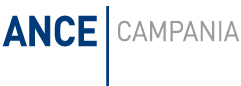 